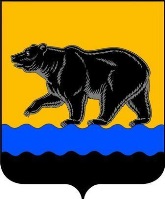 ДУМА ГОРОДА НЕФТЕЮГАНСКАР Е Ш Е Н И ЕО внесении изменений в решение
Думы города Нефтеюганска «О земельном налоге»Принято Думой города 
19 февраля 2020 годаВ соответствии с Налоговым кодексом Российской Федерации, Федеральным законом от 06.10.2003 №131-ФЗ «Об общих принципах организации местного самоуправления в Российской Федерации», руководствуясь Уставом города Нефтеюганска, заслушав решение комиссии по бюджету и местным налогам, Дума города решила:1.Внести в решение Думы города Нефтеюганска от 26.09.2018 №456-VI «О земельном налоге» (с изменениями от 24.12.2019 №698-VI) следующие изменения:1.1.В столбце «Налоговая ставка, %» пункта 3 таблицы пункта 2 цифру «1» заменить цифрой «0,4».1.2.Пункт 7 признать утратившим силу.2.Опубликовать решение в газете «Здравствуйте, нефтеюганцы!»                        и разместить на официальном сайте органов местного самоуправления города Нефтеюганска в сети Интернет.3.Решение вступает в силу по истечении одного месяца со дня его официального опубликования и распространяется на правоотношения, возникшие с 01.01.2020 года.Глава города Нефтеюганска				Председатель Думы 							города Нефтеюганска		________________   С.Ю. Дегтярев			__________	____Н.Е. Цыбулько19 февраля 2020 года№ 714-VI